МЕЖДУНАРОДНЫЙ НАУЧНЫЙКОНКУРС-ОЛИМПИАДА ПОГРАЖДАНСКОМУ ПРОЦЕССУ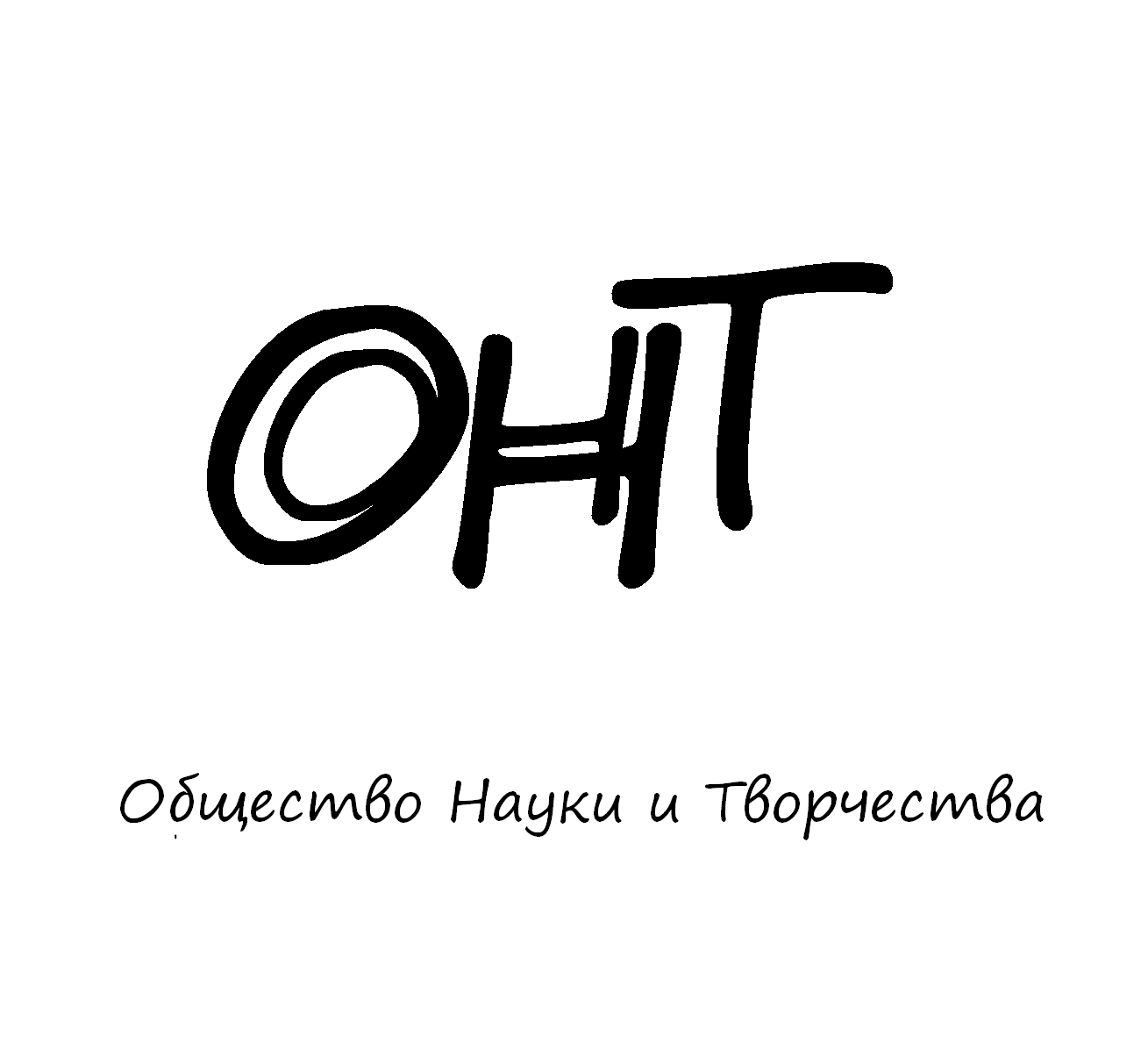 18 – 23 мая 2023 годаКазаньОбщество Науки и Творчества проводит Международный научный конкурс-олимпиаду по гражданскому процессу, целью которого является повышение интереса студентов (бакалавриата, специалитета, магистратуры), школьников и преподавателей (молодых ученых, специалистов) к дисциплине как к теоретической и прикладной науке.ПРАВИЛА УЧАСТИЯДля того чтобы принять участие в конкурсе, необходимо заполнить заявку на участие и выслать ее нам на электронную почту вместе со сканом оплаты участия до 17 мая включительно. Всем участникам, приславшим нам заявку и сканированный документ оплаты, мы 18 мая отправляем на электронную почту задание конкурса, решение которого каждый участник должен прислать нам на нашу электронную почту (ontvor@yandex.ru) до 22 мая включительно. Название файла решения в формате Microsoft Word обязательно должно содержать фамилию участника (к примеру, «Решение конкурса Иванов» без кавычек).Проверка конкурсных работ завершится 23 мая, тогда же будут объявлены победители конкурса, и затем будет организована рассылка материалов (дипломов) участникам и победителям. Рассылка проходит в течение двух недель с момента объявления итогов мероприятия.Дипломы отправляются всем участникам конкурса посредством Почты России/электронной почты (по выбору участника).СТОИМОСТЬ УЧАСТИЯОргвзнос для участников из России400 рублей – оргвзнос за участие в конкурсе с целью возмещения всех организационных, издательских, полиграфических расходов и расходов по пересылке материалов (дипломов) участникам конкурса в другие города России.Участникам из России платить следует по банковским реквизитам, указанным ниже. Если участников конкурса несколько, оплатить можно за всех участников одной общей суммой.Оргвзнос для участников из других стран600 рублей – оргвзнос за участие в конкурсе с целью возмещения всех организационных, издательских, полиграфических расходов и расходов по пересылке материалов (дипломов) участникам конкурса в другие страны (кроме России). Участникам из других стран платить следует через системы денежных переводов Золотая Корона, Contact, Unistream. Перевод необходимо сделать на имя Кузьмин Сергей Владимирович, г. Казань, Россия, тел. +79503125696 (Kuzmin Sergey Vladimirovich, Kazan, Russia, +79503125696). Иные доступные варианты для оплаты просим запросить по эл. почте ontvor@yandex.ru. Если участников конкурса несколько, оплатить можно за всех участников одной общей суммой.СТРУКТУРА КОНКУРСА-ОЛИМПИАДЫКонкурс-олимпиада состоит из трех блоков.I блок – эссе.  Участнику конкурса предлагается написать эссе на предложенную тему.II блок – открытые вопросы. Участнику конкурса предлагается ответить на три открытых вопроса, предполагающих полный и развернутый ответ. III блок – решение кейса. Участнику конкурса предлагается решить кейс на заданную тему.ПОДВЕДЕНИЕ ИТОГОВПо результатам конкурса-олимпиады будут определены победители, занявшие 1, 2 и 3 места в каждой из секций участников (в первую секцию входят школьники, во вторую – студенты, в т.ч. и магистранты, в третью – преподаватели, молодые ученые и специалисты). При большом количестве участников количество призовых мест увеличивается. Особыми дипломами будут отмечены самые оригинальные и нестандартные работы. Результаты будут объявлены 23 мая.УСЛОВИЯ УЧАСТИЯ В КОНКУРСЕЗаявку на участие в конкурсе необходимо прислать до 17 мая 2023 г. (включительно) по электронной почте ontvor@yandex.ru. К заявке следует приложить копию документа об оплате.Заявки, направленные позже указанного срока, к рассмотрению приниматься не будут. ОРГКОМИТЕТ МЕРОПРИЯТИЙ ОБЩЕСТВА НАУКИ И ТВОРЧЕСТВА
Председатель оргкомитета – руководитель Общества Науки и Творчества Кузьмин Сергей Владимирович.Постоянный состав оргкомитета:1. Муратова Н.Ф. – кандидат филологических наук, доцент Университета журналистики и массовых коммуникаций Узбекистана, г. Ташкент, Узбекистан. 2. Никитинский Е.С. – доктор педагогических наук, профессор Университета «Туран-Астана», г. Нур-Султан, Казахстан.3. Мирзаев Д.З. – кандидат исторических наук, доцент Термезского государственного университета, г. Термез, Узбекистан.4. Равочкин Н.Н. – кандидат философских наук, доцент Кузбасской государственной сельскохозяйственной академии, г. Кемерово, Россия.5. Вицелярова К.Н. – кандидат экономических наук, доцент Краснодарского государственного института культуры, г. Краснодар, Россия.6. Акимжанов Т.К. – доктор юридических наук, профессор Университета «Туран», г. Алматы, Казахстан.7. Акбаров А. – кандидат физико-математических наук, доцент Узбекского государственного университета физической культуры и спорта, г. Чирчик, Узбекистан.8. Ильященко Д.П. – кандидат технических наук, доцент Юргинского технологического института Томского политехнического университета, г. Юрга, Россия.9. Ризаева Н.М. – кандидат фармацевтических наук, доцент Ташкентского фармацевтического института, г. Ташкент, Узбекистан.10. Анисимова В.В. – кандидат географических наук, доцент Кубанского государственного университета, г. Краснодар, Россия.Представлен список постоянных членов оргкомитета мероприятий Общества Науки и Творчества. В зависимости от мероприятия мы привлекаем различных ученых и специалистов дополнительно.КОНТАКТЫПо всем вопросам обращайтесь по электронной почте ontvor@yandex.ruМессенджеры для срочных вопросов: +79046663746 (WhatsApp/Telegram – редактор Кузьмина Динара Азатовна). Большая просьба не звонить, а писать сообщения.Официальный сайт: on-tvor.ruЗАЯВКА НА УЧАСТИЕ В КОНКУРСЕ* – любая информация, прописанная в данном поле, будет указана на дипломе. Если ничего указывать не нужно, можете оставить поле пустым. По умолчанию на дипломе, помимо сведений о мероприятии, указываются ФИО участника и его результаты (призовое место/лауреат мероприятия/участие).БАНКОВСКИЕ РЕКВИЗИТЫ ДЛЯ ОПЛАТЫ ОРГВЗНОСА (УЧАСТНИКАМ ИЗ РФ):Представляем Вашему вниманию все научные мероприятия Общества Науки и Творчества в мае 2023 года. Конференции:23 мая. XXI Международная научно-практическая конференция гуманитарных и общественных наук «Культура, наука и искусство: вопросы продуктивного взаимодействия в XXI веке» (МК-21)24 мая. XXI Международная научно-практическая конференция «Вопросы совершенствования юридического знания в XXI веке: единство теории и практики» (МЮ-21)25 мая. XXI Международная научно-практическая конференция «Вопросы психологии и педагогики в культурном воспитании современного человека» (МП-21)26 мая. XXI Международная научно-практическая конференция «Перспективные направления взаимодействия экономических наук в XXI веке» (МЭ-21)27 мая. XXI Международная научно-практическая конференция «Естественные и технические науки: структурные преобразования и перспективные направления развития в XXI веке» (МЕ-21)29 мая. XXI Международная научно-практическая конференция «Результаты современных исследований в медицине» (МЗ-21)30 мая. XXI Международная научно-практическая конференция «Процессы интеграции мирового научного знания в XXI веке» (ММ-21)Публикации:1-31 мая. Международный научный журнал «SCIENCE TIME» (Выпуск №5/2023)1-31 мая. Международный научный журнал «Вестник Науки и Творчества» (Выпуск №5/2023)1-31 мая. Международный научный журнал «Научное знание современности» (Выпуск №5/2023)Конкурсы:23 мая.  Международный конкурс «Лучшее научное эссе – 2023»24 мая.  Международный конкурс презентаций «НИРС – 2023»26 мая.  Международный конкурс «Лучшее студенческое исследование – 2023»27 мая.  Международный конкурс НИР «Majesty of Science – 2023»Олимпиады:13-18 мая. Международная научная олимпиада по культуре речи16-21 мая. Международная научная олимпиада по деловым коммуникациям16-21 мая. Международная научная олимпиада по экологическому праву16-21 мая. Международная научная олимпиада по информационным технологиям18-23 мая. Международная научная олимпиада по статистике18-23 мая. Международный научный конкурс-олимпиада по гражданскому процессу18-23 мая. Международная научная олимпиада по финансам и кредиту20-25 мая. Международная научная олимпиада по журналистике20-25 мая. Международный научный конкурс-олимпиада по конституционному праву20-25 мая. Международная научная олимпиада по государственному и муниципальному управлению (совместно с Казанским федеральным университетом)Подробности можно получить на сайте on-tvor.ru в разделе «Мероприятия».Ф.И.О. участника:Место учебы (работы):Конкурс-олимпиада:Гражданский процессСекция участия (выбрать одну):Школьник / Студент (магистрант) / Преподаватель (молодой ученый, специалист)Адрес для отправки диплома (указывается почтовый адрес, индекс и ФИО получателя в случае запроса печатного диплома, ЛИБО адрес электронной почты в случае запроса электронного диплома)E-mail:Контактный телефон:Источник, из которого вы узнали об Обществе Науки и Творчества:Дополнительная информация для указания на дипломе (научный руководитель, название ВУЗа, место работы и т.д.).*Получатель:ИНДИВИДУАЛЬНЫЙ ПРЕДПРИНИМАТЕЛЬ КУЗЬМИН СЕРГЕЙ ВЛАДИМИРОВИЧ (указывать полностью)ИНН 165720091033Р/с: 40802810500000061115Банк
получателя:АО «ТИНЬКОФФ БАНК»БИК: 044525974К/с: 30101810145250000974Назначение платежа:За участие в конкурсе-олимпиаде по гражданскому процессу (указать ФИО участника)Дополнительные способы оплаты (актуально для ВСЕХ участников):Яндекс. Кошелек: 41001790968661QIWI Кошелек: перевод по номеру +79503125696 или по никнейму KUZKUZMДополнительные способы оплаты (актуально для ВСЕХ участников):Яндекс. Кошелек: 41001790968661QIWI Кошелек: перевод по номеру +79503125696 или по никнейму KUZKUZMПояснение по оплате. Выше представлены реквизиты для перевода на счет индивидуальному предпринимателю, а не физическому лицу. Поэтому если Вы планируете перевести средства через Сбербанк Онлайн, просим выбирать раздел «Перевод юр. лицам» или «Перевод организации». В противном случае, выбирая раздел «Перевод физ. лицу», платеж не пройдет.Пояснение по оплате. Выше представлены реквизиты для перевода на счет индивидуальному предпринимателю, а не физическому лицу. Поэтому если Вы планируете перевести средства через Сбербанк Онлайн, просим выбирать раздел «Перевод юр. лицам» или «Перевод организации». В противном случае, выбирая раздел «Перевод физ. лицу», платеж не пройдет.